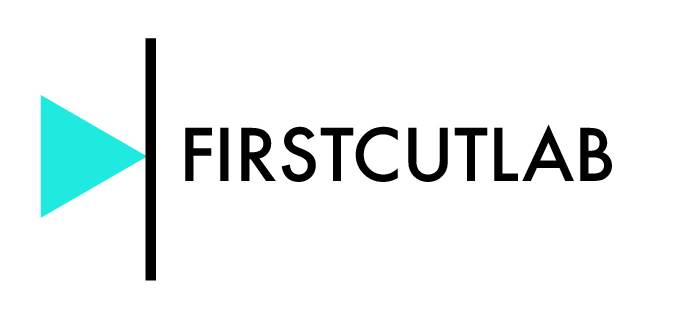 APPLICATION FORM First Cut Lab RE-ACT 2022Applications must be sent to :matthieu.darras@firstcutlab.eunatalia.libet@firstcutlab.eu1. Film InfoEnglish title: Original title: Countries of production:Planned release date:Genre:Planned running time: min. sec.Language(s):Director (name/surname/email):Writer (name/surname/email):Editor (name/surname/email):Current post-production phase: (selected scenes/first assembly/rough cut/final cut)Estimated delivery date:Previously presented at (platforms, workshops, festivals, if applicable.):Logline:Long Synopsis (max 2000 characters):Directors statement (max 2000 characters):2. DirectorDirector Biography:Director Filmography:3. ProducerName:Surname:Email:Phone:Company:Company website:Co-producers (countries, companies):Sales Agent (if attached):4. Video materialLength of submitted material:Type of submitted material: full-cut/selected scenesViewing Link:Password:Description of the material and concerns regarding the current edit:Aims for the workshop:Please note that the video is mandatory to be available via streaming service passwordprotected (e.g. Vimeo).5. MotivationDescription of the material and concerns regarding the current edit:Aims for the workshop: